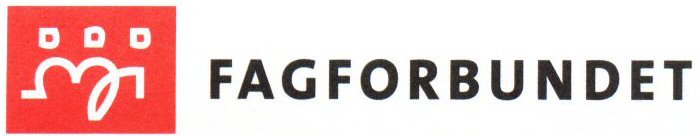 Årsmøte Fagforbundet Bergenhus        Dato: Mandag 30.august 2021                                   Tid   : kl. 17.00  - bespisning fra 16.30                                   Sted: Grand Hotel TerminusSaksliste                       1. Godkjenning av innkalling og dagsorden                                                             2. Konstituering                       3. Årsmeldinger                       4. Regnskap                       5. Handlingsplan                       6. Innkomne forslag                       7. Budsjett                       8. ValgVi ønsker alle medlemmer hjertelig velkommen!